КАРАР                                                                                ПОСТАНОВЛЕНИЕ                            16 август  2018  й.                    № 51                     16 августа  2018 г.О присвоении почтового адреса объекту недвижимости.    Руководствуясь  Федеральным законом от 06 октября 2003 года №131- ФЗ «Об общих принципах организации местного самоуправления в Российской Федерации», в связи упорядочением адресного хозяйства и адресов, находящихся на территории сельского поселения Новокарамалинский сельсовет  ПОСТАНАВЛЯЮ:Присвоить жилому дому, расположенному по адресу: Республика Башкортостан, Миякинский район, село Новые Карамалы,  ул. Школьная 27 А.   Глава сельского поселения	                                   И.В. ПавловБашkортостан Республикаhы              Миeкe районы                             муниципаль районыныn                         Яnы Kарамалы ауыл                   советы ауыл билeмehе                Хакимиeте  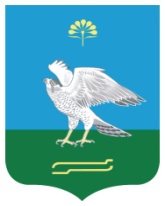 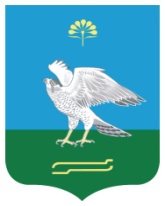 Администрация сельского           поселения Новокарамалинский сельсовет муниципального района  Миякинский район                        Республики Башкортостан